Tiết 41: NHẢY CAO - TTTCI-MỤC TIÊU1.Kiến thức:NHẢY CAO : Ôn một số động tác bổ trợ kĩ thuật nhảy cao kiểu bước qua( do gv c họn), chạy đà chính diện – giậm nhảy co chân qua xà     -     TTTC: Học kĩ thuật bỏ nhỏ cầu gần lưới		 Ôn kỹ thuật đập cầu, đấu tập2. Kĩ năng: NHẢY CAO :Thực hiện tương đối chuẩn xác các động tác, kĩ thuậtTTTC: Thực hiện tương đối chuẩn xác yêu cầu về kĩ thuật3.Thái độ hành vi:Nghiêm túc tự giác tích cực trong học tập và trong luyện tập.4. Định hướng phát triển năng lực học sinh:	- Phát huy năng lực hoạt động nhóm và điều hành của cán sự lớpII-ĐỊA ĐIỂM – PHƯƠNG TIỆN1.Địa điểm : sân tập vệ sinh sạch sẽ đảm bảo an toàn tập luyện 2.Phương tiện: còi, vợt, cầu, bộ dụng cụ nhảy cao.III-NỘI DUNG – PHƯƠNG PHÁP GIẢNG DẠYRút kinh nghiệm:NỘI NUNGĐỊNH LƯỢNGPHƯƠNG PHÁP GIẢNG DẠYI.phần mở đầu1.Nhận lớp, ổn định tổ chức.Phổ biến nội dung, yêu cầu tiết học2. Khởi động- chạy nhẹ nhàng 1 vòng sân trường về đội hình khởi động- xoay các khớp+ cổ + khuỷu tay + vai + hông  + gối+ cổ tay- cổ chân- ép dẻo+ ép dọc + ép ngang- Tập bài thể dục phát triển chung.+ Tập bài múa dân vũ “ Việt Nam ơi”b)  khởi động chuyên môn. tại chỗ: - chạy bước nhỏ.- nâng cao đùi.- chạy hất gót.3. kiểm tra bài cũ.- kỹ thuật di chuyển đơn bước tiến - lùi kết hợp đánh cầu thấp thuận tay và trái tay.- kỹ thuật chạy đà - giậm nhảy.8-10’2-3’6-7’300m2x8N2x8N2x8N2x8N2x8N2x8N2x8N2x8NCán sự tập trung lớp, kiểm tra sĩ số, dụng cụ học tập, báo cáo GVo   o   o   o   o   o   o   oo   o   o   o   o   o   o   oo   o   o   o   o   o   o   o           O o   o   o   o   o   o   o   o∆GV nhận lớp, nắm sĩ số học sinh có mặt, kiến tập, kiểm tra trang phục luyện tập của học sinh.phổ biến nội dung, yêu cầu tiết học.o     o     o     o     o     o     o     oo     o     o     o     o     o     oo     o     o     o     o     o     o     oo     o     o     o     o     o     oO ∆( cự ly một sải tay)GV, cán sự cùng cho lớp khởi động.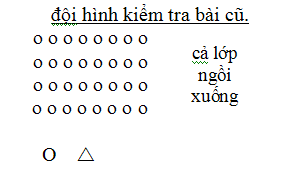 - gv nhận xét đánh giá, cho điểmII. Phần cơ bản32’   Thực hiện phơng pháp luyện tập quay vòng.Lớp chia thành hai tổ:      - Tổ 1 tập nhảy cao      - Tổ 2 tập cầu lông.Sau đó đổi ngược lại1. nhảy cao: a) luyện tập một số bt bổ trợ kt nhảy cao - đứng tại chỗ đá chân lăng trước - sau và lăng ngang.- đứng lên ngồi xuống.- bật thu gối.b) luyện tập chạy đà - giậm nhảy.- đứng, tập bước đà cuối đưa đặt chân vào điểm giậm nhảy.- chạy đà chính diện - giậm nhảy co chân qua xà.- thực hiện ba bước đà cuối đưa chân vào điểm giậm nhảy.2. cầu lông: a)luyện tập các kỹ thuật.- Học kĩ thuật bỏ nhỏ cầu gần lưới- Ôn kỹ thuật đập cầu, đấu tậpđội hình tl bài tập bổ trợ.đội hình tl chạy đà - giậm nhảy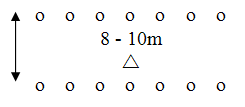 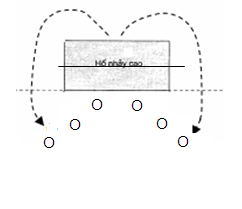 gv chú ý quan sát sửa sai cho hs.đội hình tập cầu lôngo    o    o    o    o    o    o12 - 15mo    o    o    o    o    o    oIII. Phần kết thúc1. Thả lỏng, hồi tĩnh, rũ chân, tay, lưng, vai.2. Nhận xét lớp. Hướng dẫn bài tập về nhà.3. Học sinh hô khẩu hiệu:+ Rèn luyện thân thể: đẩy mạnh học tập+Rèn luyện thân thể: Bảo vệ tổ quốc+Rèn luyện thân thể: Kiến thiết đất nước+ Thể dục - Khỏe4. Xuống lớp5’o   o   o   o   o   o   o   oo   o   o   o   o   o   o   o       O o   o   o   o   o   o   o   o∆